Znak sprawy: ZZM.ZP/252- 44/2018/Z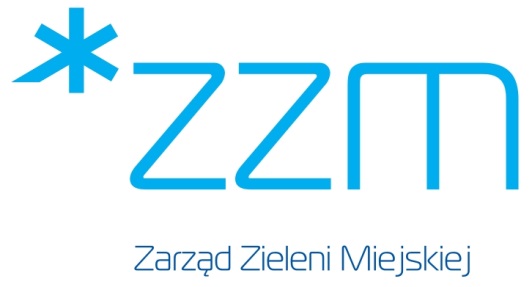 Wszyscy WykonawcyPoznań, dnia 19.03.2018 r.WYJAŚNIENIA TREŚCI ZAPYATNIA OFERTOWEGODotyczy: 	postępowania o udzielenie zamówienia publicznego prowadzonego w zapytania ofertowego na wykonanie odlewu z brązu rzeźby prof. A. Rodzińskiej „Leżąca”, montaż rzeźby na Placu Nowakowskiego.Zarząd Zieleni Miejskiej w Poznaniu informuje, że wpłynął wniosek o wyjaśnienie treści zapytania ofertowego zawierający następujące pytania:Proszę o podanie dodatkowych informacji dotyczących wykonania odlewu rzeźby z brązu "Leżąca":w którym miejscu kończy się zakres odlewu? - czy jest to tylko część nad powierzchnią czy również podest widoczny na zdjęciu jako biała część (zaznaczyłam na niebiesko w załączniku)?Jeśli razem z podestem, jakiej ma być grubości?czy rzeźba i podest są gładkie czy posiadają fakturę?Jakie jest oczekiwane wykończenie rzeźby: zgodnie z fakturą na powierzchni modelu czy poler na gładko?jaki jest oczekiwany kolor rzeźby - patyna jaki kolor?czy po stronie wykonawcy odlewu ma być również montaż rzeźby do fundamentu?jeśli wraz z montażem - czy są wytyczne co do zakotwienia rzeźby w fundamencie?Odpowiedzi do zapytania:Do wykonania rzeźba – tylko część nadziemnaPoniżej zakres prac związanych z wykonaniem fundamentu i płyty granitowej do montażu rzeźby. Podest z płyty granitowej, Powierzchnia rzeźby jak na modelu, raczej gładkaJw.Patyna brązPo stronie wykonawcy montaż do postumentuKotwienie rzeźby w sposób uniemożliwiający kradzież, demontaż ( rzeźba w przestrzeni publicznej – teren otwarty).Dyrektor Zarządu Zieleni Miejskiej  - Tomasz Lisiecki - Przygotował: Adam SzymanowskiRoboty ziemne wykonywane ładowarkami kołowymi o pojemnosci ły2ki 1.25 m3 z transportem urobku samochodami samowyładowczymi na odległosc do 1 km lub na odkład; grunt kat. III
> Ziemia z odkładuczęściowo wykorszystywana do zasypania bunkraPodbudowy z kruszywa łamanego - warstwa dolna o grubości po zagęszczeniu: 15 cm - warstwa podbudowyPodbudowy z kruszywa łamanego - warstwa dolna o grubości po zagęszczeniu: ponad 15 cm - dodatek za każdy dalszy 1 cm - wyrównanie do 20 cm (krot. 5)Podsypka cementowo-piaskowa z zagęszczeniem mechanicznym - 5 cm grubość warstwy po zagęszczeniuWykonanie postumentu z betonu B20 wraz z pełnym szalunkiem Dwuwarstwowe izolacje pionowe postumentu emulsją bitumiczną wodorozcieńczalną - warstwa będąca zasypanaWykonanie zbrojenia siatką posadzkową o gr. 2,5mmMontaż płyt granitowych gr. 8cm na zaprawie betonowej wraz z zespojeniem wg projektu